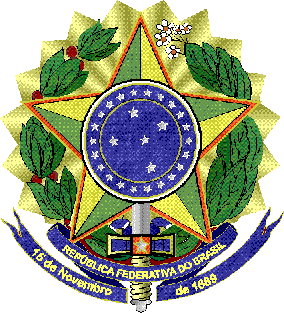 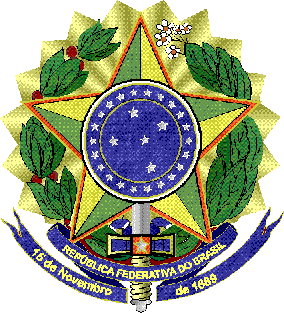 FOLHA DE CONCEITOS - RELATÓRIO DE ATIVIDADES DAS ATIVIDADES DE ESTÁGIO DOCÊNCIA/PESQUISA*Nome do aluno(a):Disciplina definida para estágio: Professor(a) Orientador(a):Professor(a) responsável pela disciplina: Semestre:Nota Final (0 a 10):   				Data: __ / __ / __Assinatura Professor(a) responsável pela disciplina (em caso de estágio docência): Assinatura Professor(a) orientador(a):* O aluno que cursar estágio em pesquisa deve entregar anexo a este documento o artigo científico desenvolvido.Atividades Desenvolvidas:Parecer sobre o desempenho do(a) estagiário(a):